
Сценарий развлечения «Казачьи игрища»для детей старшей группыЗадачи:продолжать знакомить с народными донскими играми. развивать ловкость, координацию движений, выносливость, быстроту,воспитывать чувство патриотизма через подвижные игры.Оборудование:2 «коня», гимнастическая палка,2 куба,конусы, платок, 2 подковы, сабля игрушечная ,папахаХод развлечения:Под  музыку дети заходят в зал и садятся на стулья. Выходит казачка. Казачка : -добрый день казачки да казачата                Хлопцы да девчата!Я-Ростовская казачка ,Я пришла к вам в детский сад,Я спрошу у вас ,ребятки,Не хотите ль поиграть?(Ответ детей)Казачка : ну, тогда выходите.Сначала буду загадывать вам загадки. А в загадках  моих скрывается название игры, в которую мы будем играть.Вы согласны ?(Ответ детей )Казачка: Вот вам первая загадкаЗагадкаГрациозный и ретивый,
Трусит он красивой гривой.
Любит он в росе купаться,
Кушать сено и брыкаться:
Дали прозвище – Огонь –
Это самый лучший Дети: (конь)Казачка :правильно ,это конь . Невозможно представить жизнь казака без коня. Как в праздники, так и в будни всё было связано с этим неизменным спутником казачьей жизни. Эстафета «На коне»Дети делятся на 2 команды.Бегут до ориентира «на коне» с шашкой, преодолевая препятствия,возвращаются обратно и передают эстафету(«коня» и шашку)следующему игроку. Казачка : какие умные и шустрые детишки, слушайте мою следующую загадкуЗагадкаЕсть примета у людей —Чтоб с успехом сладить,Взять обувку лошадей,Над дверьми приладить.ответ детей(подкова)Казачка : Верно.На Дону есть поверье старинное: «Кто найдет подкову, тому она счастье принесет».Дарю вам 2 подковы .и предлагаю поиграть.Эстафета  «Передай подкову»Звучит музыка, дети стоят в 2 шеренгах  передают подкову друг другу.Казачка :Молодцы,ребята! Казаки на Дону всегда несли службу ,охраняли свою Родину ,А самый главный у них  был кто?Дети: АтаманКазачка :Правильно,атаманИ вот моя следующая загадкаЗагадкаИ в мороз, и в холодаОна спасет тебя всегда.Чтоб не было здоровье шатким,Надень на голову ты...  (шапка, папаха)Казачка : Казаки вместо шапок носили на голове папахи.Игра «Папаха» Под музыку дети папаху передают по кругу и приговаривают: «Ты лети, лети папаха, ты лети, лети вперёд. У кого папаха будет, тот на круг пускай идёт!» Музыка смолкает, у кого в руках папаха, тот выходит в середину круга и, надевает папаху, садится на «коня» и галопом скачет внутри  круга ,а дети хлопают в ладоши.Казачка : Какие вы молодцы. Умные, ловкие. А эту загадку отгадаете?ЗагадкаТвоя бабушка повяжет,А потом тебе расскажет -Что за головной уборЗнает, любит с давних пор.Даст материи кусочек -Повяжи себе.Дети: платочекКазачка : Какие молодцы! Игра называется «Достань платок».Игра «Достань платок»Играющие(несколько детей) бегут  по кругу .В центре круга стоит водящий с саблей  в руке, на конце которого – платок. Дети бегут по кругу вокруг водящего .По сигналу или по окончании музыки нужно подпрыгнуть и достать платок. Кому это удается, тот и победитель.Казачка : какие шустрые детишки.А вот эту загадку вы сможете разгадать?ЗагадкаФырчит, рычит,Ветки ломает,Пыль поднимает,Тебя с ног сбивает.Слышишь его,Да не видишь его.Дети: ветерКазачка : Какие смышленые ребята. А игра называется «Ох,и ветер на Дону»Игра «Ох, и ветер на Дону»Дети поднимают руки вверх, изображают качающиеся деревья:Ох, и ветер на Дону.Дует с ночи до зари.(На первые две строчки дети поднимают руки вверх, машут)Улетел платок у Маши(на вторые бегут врассыпную)Ну-ка, деревце, замри(«Дети-деревья» замирают. Кто первый пошевелился, тот — проиграл и выходит из игры. Игра повторяется .Эстафета «Перетяжки» (2 команды мальчиков,  в сидячем положении перетягивают палку )Эстафета «Намотай клубочек» для девочекКазачка : Поиграли мы замечательно. Все мои загадки разгадали!Вы сегодня поиграли в казачьи игры, вспомнили, что на Дону живут казаки Любите свой дом, свой родной Донской край, уважительно относитесь к людям, которые тут живут. Ну, до свидания, хлопцы, да девчата. До новых встреч!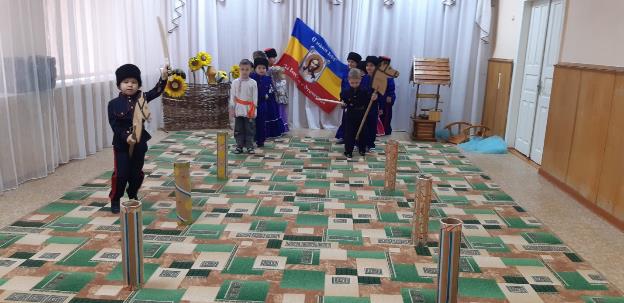 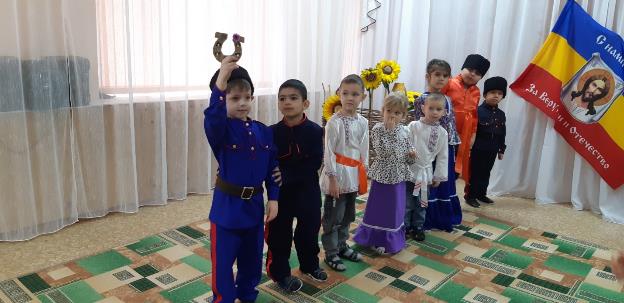 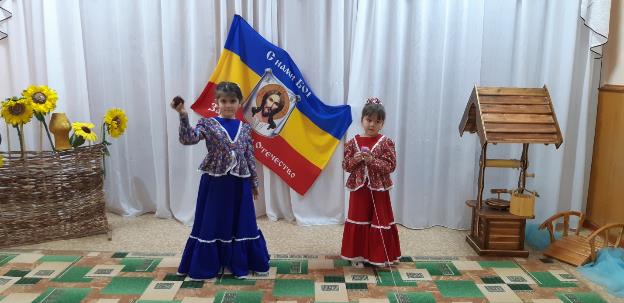 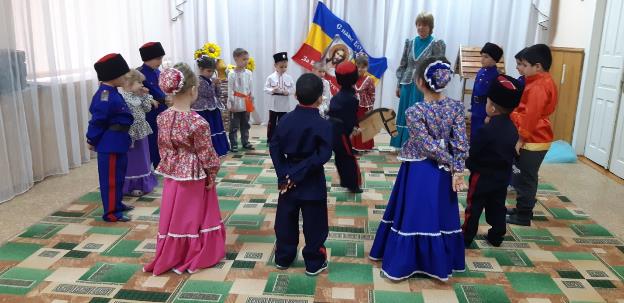 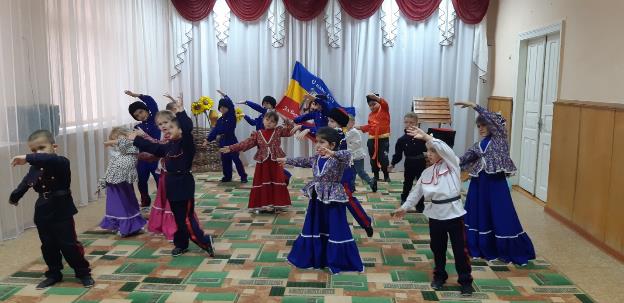 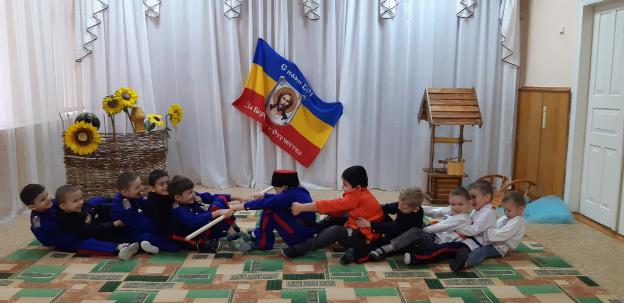 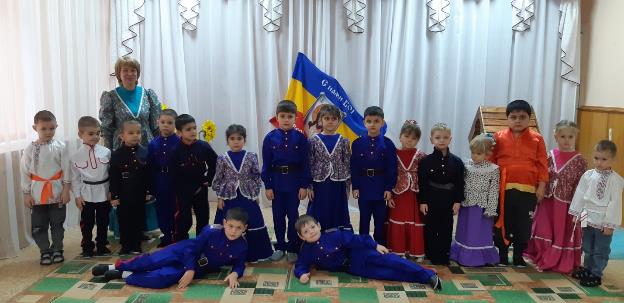 